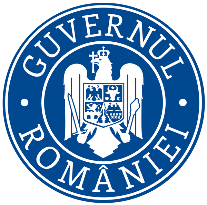                Ministerul Mediului, Apelor şi Pădurilor  Agenţia Naţională pentru Protecţia MediuluiDECIZIA ETAPEI DE ÎNCADRARE - proiect8 APRILIE 2020Ca urmare a solicitării de emitere a acordului de mediu adresată de MAN AUREL, cu domiciliul în localitatea Lechinţa, nr. 50, comuna Lechinţa, județul Bistriţa-Năsăud, pentru înregistrată la Agenţia pentru Protecţia Mediului Bistriţa-Năsăud cu nr. 617/21.01.2020, ultima completare cu nr. 4062/9.04.2020, în baza Legii nr. 292/2018 privind evaluarea impactului anumitor proiecte publice și private asupra mediului şi a Ordonanţei de Urgenţă a Guvernului nr. 57/2007 privind regimul ariilor naturale protejate, conservarea habitatelor naturale, a florei şi faunei sălbatice, aprobată cu modificări prin Legea nr. 49/2011, cu modificările și completările ulterioare,Agenţia pentru Protecţia Mediului Bistriţa-Năsăud decide, ca urmare a consultărilor desfăşurate în cadrul şedinţei Comisiei de Analiză Tehnică din data de 8.04.2020, că proiectul proiectul ”Relocare hală producţie cărămidă şi construire birouri, anexe+împrejmuire teren”, propus a fi amplasat în localitatea Lechinţa, nr. 18, comuna Lechinţa, județul Bistriţa-Năsăud,, nu se supune evaluării impactului asupra mediului. Justificarea prezentei decizii:I. Motivele care au stat la baza luării deciziei etapei de încadrare în procedura de evaluare a impactului asupra mediului sunt următoarele: Proiectul propus intră sub incidenţa Legii nr. 292/2018 privind evaluarea impactului anumitor proiecte publice şi private asupra mediului, fiind încadrat în anexa nr. 2, la punctul 5, lit. f) fabricarea produselor ceramice prin ardere, în special a ţiglelor, cărămizilor, cărămizilor refractare, plăcilor, gresiilor ceramice sau porţelanului;Proiectul propus nu intră sub incidența art. 28 din Ordonanța de urgență a Guvernului nr. 57/2007 privind regimul ariilor naturale protejate, conservarea habitatelor naturale, a florei și faunei sălbatice, aprobată cu modificări și completări prin Legea nr. 49/2011, cu modificările și completările ulterioare;Proiectul propus nu intră sub incidența prevederilor art. 48 și 54 din Legea apelor nr. 107/1996, cu modificările și completările ulterioare,Proiectul a parcurs etapa de evaluare iniţială şi etapa de încadrare, din analiza listei de control pentru etapa de încadrare, definitivată în cadrul ședinței C.A.T. şi în baza criteriilor de selecţie pentru stabilirea necesităţii efectuării evaluării impactului asupra mediului din Anexa 3 la Legea nr. 292/2018, nu rezultă un impact semnificativ asupra mediului al proiectului propus.	Pe parcursul derulării procedurii de mediu, anunţurile publice la depunerea solicitării de emitere a acordului de mediu şi pentru încadrarea proiectului au fost mediatizate prin: afişare la sediul Primăriei comunei Lechinţa, publicare în presa locală, afişare pe site-ul şi la sediul A.P.M. Bistriţa-Năsăud. Nu s-au înregistrat observaţii/comentarii/contestaţii din partea publicului interesat până la această etapă de procedură.1. Caracteristicileproiectuluia) dimensiunea și concepția întregului proiect:- proiectul prevede relocarea unei hale de producere a cărămizilor şi construcţia anexelor aferente. - terenul pe care urmează a fi relocată hala este neproductiv, este proprietate titularului de teren cu suprafaţa de  8228 m2 şi va cuprinde- suprafaţa construită - 2425 m2 din care:- hală producţie -  2175 m2- birouri şivestiar 	- 150 m2- garaj şi atelier	- 100 m2- suprafaţă depozit argilă - 1000 m2- suprafaţă depozit produse finite - 1350 m2- suprafaţă aleei balastate - 3200 m2- suprafaţă  spatii verzi -253 m2- în hală se vor construi uscătorul şi cuptorul de ardere a cărămizilor şi vor fi amplasate utilajele specifice activităţii: dozator, valturi, malaxor biax, presa, masa de tăiat şi vor fi montate şinele pe care se vor deplasa carucioarele.- capacitatea maxima de productie este de 1,82 t/h respectiv 43,68 t/zi, sub capacitatea de 75 t/zi din legea nr. 278/2013 privin emisiile industriale.- cuptor pentru ars cărămida tip tunel  este o constructie din zidarie de cărămida şi izolaţie din vată minerală şi are trei zine, respectiv : zona de preincălzire, zona de ardere şi zona de  răcire care va avea următoarele caracteristici:- lungime cuptor - 57,2 m, capacitate -1,82 t/h, densitate - 291,66 kg/m3, 30 arzătoare, putere – 0,95 Mwt, temperatura de ardere - max. 9600C - uscător de cărămida  tip tunel  este o constructie din zidărie de cărămida, cu două camere, deschise la capete cu lungime de 57,2 m, capacitate de uscare: 88 vagoneţi (650 cărămizi/vagonet), 4 linii de uscare câte 2 pe fiecare cameră.Procesul de producţie cuprinde urmatoarele operaţii:Aprovizionarea şi depozitarea - materia primă, argila, se aprovizionează cu autobasculanta din cariera din apropriere şi se depozitează pe amplasament lângă hală în depozit deschis. Dozarea -argila se aduce din depozit cu încarcatorul frontal în cuva dozatorului prevăzut cu un şubăr pentru reglarea debitului de argilă, Vălţuirea- operaţia are ca scop mărunţirea argilei şi constă în trecerea acesteia printre două valţuri cu sensuri de rotaţie diferite şi viteze diferite. Argila mărunţită este preluată de o bandă transportoare din cauciuc şi dusă la malaxorul biax,Malaxare (malaxor biax) - este format dintr-o cuvă metalică în interiorul căreia se învârt în sens invers două axe prevăzute cu paleţi de amestecare. In procesul de malaxare se face dacă este cazul corecţia de umiditate a argilei. Argila utilizată va avea umiditatea de cca 6,67% şi va fi asigurată de apa din precipitaţiile din perioada rece respectiv toamnă-primavară.Presarea - operaţia se execută pe presa melcată. Din malaxor amestecul este împins prin ciurul presei în camera de vacuum  după care este preluată de un sistem de antrenare melcat ce o presează în matriţa melcata.Fasonare-tăierea - pregătirea amestecului pentru fasonarea plastică se face în presa melc, prevazută la capul presei cu filieră, care dă forma interioară şi dimensiunile calupului. Dimensiunea finală a cărămizilor se realizează cu ajutorul instalaţiei automate de tăiere prevăzută cu sârme pentru tăierea la dimensiunea finală a calupului. Uscarea - de pe masa de tăiere cărămida crudă trece pe un conveier. De pe conveier este preluată de un robot şi se asază pe cărucior (vagonet) de uscare, câte 650 buc cărămizi crude, este trecut pe una din cele 2 linii de încărcare a uscătorului. Uscarea durează între 80 şi 100 ore, se face în contracurent de aer cald (60 - 900C), recuperat de la cuptorul de ardere din zona de răcire. Transportul aerului cald se face prin tubulatura metalică cu diametru D=0,5 m, iar antrenarea se face cu ventilator montat în tubulatura (Qmax.= 4.000 m3/h),Arderea - cărămizile uscate aşezate pe cărucioare se introduc în cuptorul tunel pentru ardere. Acesta este împărţit în trei zone din punct de vadere termic: preincălzire, ardere şi răcire. Incălzirea cuptorului se realizează prin intermediul arzătoarelor aşezate pe partea laterală a cuptorului. In zona de preincalzire carucioreale inainteaza in contracurent de aer cald, temperatura creste progresiv de la 60/800C la 9600C. In zona de ardere temperatura se păstrează constantă 9600C un interval de timp de cca. 7 h. Arzătoarele sunt amplasate pe lateralul peretelui zonei de ardere. In zona de răcire temperatura scade progresiv de la la 9600C la 70/900C, cărucioarele înaintează în contra curent cu aer rece introdus de la capatul zonei de răcire. Aerul cald din zona de răcire este aspirat de un ventilator aflat la capul rece al uscatorului. In acest fel se realizează o preîncălzire a cărămizilor crude şi o răcire a gazelor de ardere care sunt evacuate apoi în atmosfera.Ambalarea - de la ardere vagoneţii ajung la masa de descârcare unde cărămizile arse sunt preluate de un robot, asezate pe paleţi şi trecute la maşina de infoliat Depozitarea-Livrarea- după infoliere cărămida este dusă în depozitul de finite de unde se livrează la beneficiari. - accesul pe amplasament şi accesul auto în incintă se face din DJ 172E, prin drum comunal de circa 200 m;b) cumularea cu alte proiecte existente si/sau aprobate: - în zona amplasamentului există staţia de epurare ape uzate menajere a localităţii Lechinţa, dar prin respectarea măsurilor impuse impactul cumulat nu va fi unul nesemnificativ;c) utilizarea resurselor naturale, in special a solului, a terenurilor, a apei si a biodiversitatii: - în timpul construcţiei se vor folosi: - combustibil pentru alimentarea utilajelor şi mijloacelor auto; - energie electrică pentru funcţionarea unor utilaje;- apa pentru personalul muncitor şi lucrările de construcţie/reabilitare/amenajare spaţii de producţie;- în timpul funcţionării, se vor utiliza: - argilă, gaz metan, energie electrică, pentru funcţionarea utilajelor şi pentru iluminat;Utilităţi necesare pentru desfăşurarea activităţii:  - energie electrică (iluminat, funcţionare utilaje) şi gaz metan pentru încălzirea spaţiilor administrative cu centrală termică  şi la cuptor pentru arderea cărămizilor - apa în scop menajer va fi asigurată din reţeaua de alimentare cu apă a localităţii; în activitate nu se va utiliza apa, umectarea argilei se realizează natural cu apă din precipitaţii;- evacuarea apelor uzate menajere se va realiza în reţeau de canalizare a localităţii; din procesul tehnologic nu rezultă ape uzate tehnologice;- nu sunt prevăzute evacuări de ape uzate în emisarul Valea Lungă (Lechința) afluent de stânga al râul Dipșa, care să afecteze în aval speciile de ihtiofaună de interes comunitar pentru care a fost declarat situl ROSCI0400 Șieu – Budac, aflat la o distanță de aproximativ 4,5 km de amplasament.- pe amplasament și în vecinătatea acestuia nu au fost identificate specii de floră si faună cu valoare conserativă;d) cantitatea şi tipurile de deşeuri generate/gestionate: - în timpul realizării proiectului deşeurile rezultate vor fi în principal din categoria 17: deşeuri din construcţii şi demolări şi deşeuri menajere; - în timpul funcţionării vor rezulta deşeuri de masă crudă deşeuri de cărămizi arse, deşeuri din ambalaje de lemn, deşeuri menajere; - deşeurile de masă crudă şi deşeurile de cărămizi arse se vor reintroduce în fluxul tehnologic; - deşeuri din ambalaje de lemn vor fi colectate selectiv, în recipienţi pentru colectare selectivă şi vor fi valorificate prin societăţi autorizate;- deşeurile vor fi gestionate conform prevederilor HG 856/2002, cu modificările şi completările ulterioare; - deşeurile menajere vor fi predate societăţii de salubrizare;e) poluarea şi alte efecte negative:Factorul de mediu apă:- alimentarea cu apă:- apa în scop menajer va fi asigurată din reţeaua de alimentare cu pă a localităţii; în activitate nu se va utiliza apa, umectarea argilei se realizează cu apă din precipitaţii;- evacuarea apelor uzate menajere se va realiza în reţeau de canalizare a localităţii; din procesul tehnologic nu rezultă ape uzate tehnologice;Factorul de mediu aer:- în perioada realizarii proiectului: potenţialii poluanţi pentru atmosferă sunt reprezentati de pulberi provenite din manevrarea şi transportul materialelor de construcţie; emisiile de gaze de eşapament ale maşinilor şi utilajelor folosite la transportul materialelor utilizate în aceasta faza;- în perioada de funcţionare: sursele de poluanţi pentru aer sunt emisii de pulberi din procesele de descărcare şi depozitare, emisi de la arderea gazului metan necesar arderii cărămizilor şi emisii de la mijloacele de transport; - pe perioada realizării investiţiei şi a funcţionării se vor lua măsuri de control privind manevrarea şi transportul materialelor care vor fi utilizate la realizarea lucrărilor de construcţie; pentru dispersia poluanţilor în atmosferă utilajele vor fi dotate cu: - coş de evacuare metalic cu diametru D=0,6 m si H= 8,5 m, cu circulaţie forţată sub acţiunea unui ventilator cu debitul Q=400 m3, pentru gazele de ardere şi aerul din zona de preincălzire a cuptorului;- coş de evacuare metalic cu diametru D=0,5 m si H= 8,5 m, cu circulaţie forţată sub acţiunea unui ventilator cu debitul Q=4000 m3/h, pentru gazele de ardere şi aerul cald din zona de răcire; aceste gaze provin din zona de ardere care trec prin zona de răcire şi apoi prin tubulatură metalică cu L= 60 m şi diametru D=0,6 m sunt conduse la uscător, iar apoi evacuate în atmosferă;- gazele de ardere de la centrala termică se vor evacua printr-un coş metalic cu diametru D=0,3 m si H= 6 m.- va urmări prevenirea formării de praf şi utilizarea de autovehicule cu verificarea ITP corespunzătoare Zgomot şi vibraţii: - utilajele vor avea verificările tehnice la zi; Factorul de mediu sol:- în perioada de execuţie, sursele de poluare a solului pot fi cele provenite de la traficul de utilaje şi vehicule grele desfăşurat, prin pierderi accidentale de ulei sau combustibil, de la manipularea unor substanţe potenţial poluatoare (carburanţi);- în cazul producerii unor pierderi accidentale de ulei sau combustibil se vor utiliza materiale absorbante;Motorina se va aproviziona cu doar din staţiile de distribuţie carburanţi.Schimbul de ulei şi reparaţiile mijloacelor de transport se vor face la agenţi economici specializaţi. 							În cazul unor pierderi accidentale de produse petroliere se va interveni cu materiale absorbante pentru impiedicarea poluării solului. Materialul contaminat va fi colectat si depozitat in container metalic.- eliminarea şi valorificarea deşeurilor rezultate se va realiza doar prin operatori autorizaţi; 	- se va asigura dotarea cu materiale absorbante pentru eventualele scurgeri de carburanţi; - pe perioada funcţionării obiectivului: - materiile prime şi deşeurile tehnologice se vor depozita şi gestiona corespunzător.- pardoseala spaţiilor de lucru este betonată, mijloacele de transport vor fi întreţinute corespunzator, deşeurile colectate se vor depozita în spaţiile special amenajate, iar deşeurile menajere se vor colecta în pubela ecologică, amplasata pe platformă betonată.- pe amplasament nu vor fi stocaţi carburanţi, lubrifianţi sau deşeuri (anvelope uzate, uleiuri uzate, baterii auto, etc.);   f) riscurile de accidente majore și/sau dezastre relevante pentru proiectul în cauză, inclusiv cele cauzate de schimbările climatice, conform informațiilor științifice:- nu vor fi utilizate substanţe care să inducă riscuri de accidente majore sau dezastre; g) riscurile pentru sănătatea umană (de ex., din cauza contaminării apei sau a poluării atmosferice): amplasamentul este situat la circa 150 m de zona locuită, într-o zonă slab locuită (există câteva locuințe disparate);2. Amplasarea proiectelor: 2.1 utilizarea actuală şi aprobată a terenurilor: - conform Certificatului de Urbanism nr. 32/29.08.2019, emis de către Primăria Comunei Lechinţa, terenul este inclus în intravilanul localităţii, proprioetatea titularului şi are regimul economic de teren neproductiv; 2.2 bogăţia, disponibilitatea, calitatea şi capacitatea de regenerare relative ale resurselor naturale, inclusiv solul, terenurile, apa şi biodiversitatea, din zonă şi din subteranul acesteia: terenul este inclus în intravilanul localităţii, proprioetatea titularului şi are regimul economic de teren neproductiv fără resurse minerale, apă sau biodiversitate; proiectul nu prevede exploatarea resurselor naturale;2.3 capacitatea de absorbţie a mediului natural, acordându-se o atenţie specială următoarelor zone:a) zone umede, zone riverane, guri ale râurilor: proiectul nu este amplasat în zone umede, riverane, sau guri ale râurilor;b) zone costiere şi mediul marin: proiectul nu este amplasat în zonă costieră sau mediu marin;c) zonele montane şi forestiere: terenul nu este amplasat în fond forestier;d) arii naturale protejate de interes naţional, comunitar, internaţional: proiectul nu se află amplasat în arie naturală protejată de interes naţional, comunitar, internaţional; e) zone clasificate sau protejate conform legislaţiei în vigoare: situri Natura 2000 desemnate în conformitate cu legislaţia privind regimul ariilor naturale protejate,conservarea habitatelor naturale, a florei şi faunei sălbatice; zonele prevăzute de legislaţia privind aprobarea Planului de amenajare a teritoriului naţional - Secţiunea a III-a - zone protejate, zonele de protecţie instituite conform prevederilor legislaţiei din domeniul apelor, precum şi a celei privind caracterul şi mărimea zonelor de protecţie sanitară şi hidrogeologică:- proiectul nu se află amplasat în arie naturală protejată;Cea mai apropiată arie naturală protejată față de amplasament este situl Natura 2000, ROSCI0400 Șieu-Budac situat la o distanță de aproximativ 4,5 km.f) zonele în care au existat deja cazuri de nerespectare a standardelor de calitate a mediului prevăzute de legislaţia naţională şi la nivelul Uniunii Europene şi relevante pentru proiect sau în care se consideră că există astfel de cazuri: proiectul nu este amplasat într-o astfel de zonă;g) zonele cu o densitate mare a populației: - în zona amplasamentului propus nu există obiective protejate şi/sau de interes public şi nu există locuinţe apropiate;h) peisaje şi situri importante din punct de vedere istoric, cultural sau arheologic: - proiectul nu este amplasat în zonă cu peisaje şi situri importante din punct de vedere istoric, cultural și arheologic.3. Tipurile și caracteristicile impactului potenţial:a) Importanța și extinderea spațială a impactului:- lucrările ce urmează a fi executate pentru realizarea proiectului precum şi activitatea desfasurată în cadrul acestuia la fucţionare, nu vor avea un impact negativ semnificativ asupra factorilor de mediu şi nu vor crea un disconfort relevant pentru populaţie;- va fi afectată direct doar suprafaţa de teren pe care se realizează proiectul;b) Natura impactului:Impactul direct se va produce asupra aerului şi solului.			          Impactul indirect se va datora zgomotului şi gazelor de ardere, va fi negativ, dar nesemnificativ.                  Impactul secundar nu se va produce.							Impactul cumulativ nu se va produce.						                  	                                         Impact permanent se suprapune impactului direct.Impactul potenţial asupra populaţiei şi sănătaţii umane 	In perioada de realizare şi funcţionare a investiţiei propuse prin prezentul proiect, pot apărea o serie de forme de impact asupra populaţiei din vecinatatea amplasamentului datorate următoarelor:- transportul şi manipularea materiilor prime şi auxiliare, care pot cauza disconfort prin zgomot şi creşterea concentraţiilor de pulberi în suspensie;			- transportul cărămizilor arse;                                						- traficul din incintă.									Impactul asociat acestor surse de poluare este unul direct, pe termen scurt, reversibil, redus ca şi complexitate şi extindere. Impactul asupra faunei şi floreiNu se vor face evacuări de ape uzate în emisar. Poluanţii evacuaţi în atmosferă din sursele dirijate se vor dispersa, nu vor exista zone de acumulare. In zona amplasamentului şi în vecinătatea acestuia nu sunt specii de floră şi faună cu valoare conservativă.Prin lucrările prevăzute în proiect nu se va induce impact asupra faunei şi florei.Impactul poteţial asupra soluluiIn perioada de execuţie a lucrărilor, lucrările de construcţie pot genera forme de impact direct şi indirect asupra solului şi subsolului, dar va fi unul nesemnificativ, reversibil. Impactul asupra calităţii şi regimului cantitativ al apei Pentru realizarea proiectului nu este necesară captarea apei din sursă subterană sau de suprafaţă, apa se va asigura din reteaua de alimentare cu apă a localităţii. In perioada de functionare apa uzata menajera se va evacua în sistemul de canalizare al localităţii. Proiectul nu este în măsură a induce impact asupra calităţii şi regimului cantitativ al apei.Impactul asupra calităţii aerului şi climei 	Impactul asupra calităţii aerului în perioada construcţiei va fi direct, temporar, pe termen scurt şi reversibil.									In perioada de exploatare, va fi direct, negativ, redus ca intensitate, va începe la punerea în funcţiune a cuptorului de ardere şi se va manifesta pe toată durata de funcţionare a cuptorului. Impactul asupra zgomotelor şi vibraţiilor	In perioada de executie şi funcţionare a investiţiei, se va genera un impact negativ, direct, de magnitudine şi complexitate redusă, reprezentat prin zgomotul şi vibraţiile specifice activităţii, generate de utilaje şi mijloacele de transport.c) Natura transfrontieră a impactului: lucrările propuse nu au efect transfrontier;d) Intensitatea şi complexitatea impactului: impactul este de magnitudine şi complexitate redusă şi se manifestă asupra factorilor de mediu aer, sol şi zgomot;e) Probabilitatea impactului:- impactul potențial al proiectului propus se estimează doar la nivel local, punctual pe perioada de funcţionare; f) Debutul, durata, frecvenţa şi reversibilitatea impactului:- impactul va fi reversibil şi temporar. g) Cumularea impactului cu impactul altor proiecte existente și/sau aprobate:- în zona amplasamentului există staţia de epurare ape uzate menajere a localităţii Lechinţa, dar prin respectarea măsurilor impuse impactul cumulat nu va fi unul nesemnificativ;h) Posibilitatea de reducere efectivă a impactului:În timpul execuţiei lucrărilor aferente proiectului şi în desfăşurarea activităţii se vor lua toate măsurile necesare pentru a nu fi afectat mediul înconjurător.Lucrările de execuţie şi de desfăşurare a activităţii vor avea loc cu respectarea condiţiilor de protecţie a mediului înconjurător. - în timpul realizării lucrărilor de construcție:	- utilizarea mașinilor și utilajelor silențioase și verificate tehnic; 	- reducerea timpului de mers în gol a motoarelor utilajelor şi a mijloacelor de transport auto;	- prevenirea ridicării prafului prin acțiuni de stropire;- asigurarea permanentă a stocului de materiale și dotări necesare pentru combaterea efectelor poluărilor accidentale (materiale absorbante).- în timpul funcţionării:- colectarea selectivă şi depozitarea controlată a deşeurilor;- evacuarea ritmică a deșeurilor rezultate de pe amplasament, evitarea depozitării necontrolate a acestora.- umectarea căilor de acces şi a drumurilor tehnologice în perioada secetoasă şi ori de câte ori situaţia o impune, în funcţie de frecvenţa traficului şi condiţiile atmosferice, pentru evitarea ridicării pulberilor fine în atmosferă. II. Motivele pe baza cărora s-a stabilit necesitatea neefectuării evaluării adecvate sunt următoarele:− proiectul propus nu intră sub incidența art. 28 din Ordonanța de urgență a Guvernului nr. 57/2007 privind regimul ariilor naturale protejate, conservarea habitatelor naturale, a florei și faunei sălbatice, aprobată cu modificări și completări prin Legea nr. 49/2011, cu modificările și completările ulterioare III. Motivele pe baza cărora s-a stabilit necesitatea neefectuării evaluării impactului asupra corpurilor de apă sunt următoarele:− proiectul propus nu intră sub incidența prevederilor art. 48 și 54 din Legea apelor nr. 107/1996, cu modificările și completările ulterioare.Condiţii de realizare a proiectului:1. Se vor respecta prevederile O.U.G. nr. 195/2005 privind protecţia mediului, cu modificările şi completările ulterioare.2. Se vor respecta documentația tehnică, normativele și prescripțiile tehnice specifice – date, parametri – justificare a prezentei decizii.3. Se vor respecta prevederile legislației în vigoare, condițiile impuse prin acordurile, deciziile, avizele și punctele de vedere emise de autoritățile implicate în derularea procedurii.4. Pe parcursul execuţiei lucrărilor se vor lua toate măsurile pentru prevenirea poluărilor accidentale, iar la finalizarea lucrărilor se impune refacerea la starea iniţială a terenurilor afectate de lucrări.5. Materialele necesare pe parcursul execuţiei lucrărilor vor fi depozitate numai în locuri special amenajate, astfel încât să se asigure protecţia factorilor de mediu. Se interzice depozitarea necontrolată a deşeurilor.6. Mijloacele de transport şi utilajele folosite vor fi întreţinute corespunzător, pentru reducerea emisiilor de noxe în atmosferă şi prevenirea scurgerilor accidentale de carburanţi/lubrifianţi.7. Se va asigura în permanenţă stocul de materiale şi dotări necesare pentru combaterea efectelor poluărilor accidentale (materiale absorbante pentru eventuale scurgeri de carburanţi, uleiuri, etc.).8. La încheierea lucrărilor se vor îndepărta atât materialele rămase neutilizate, cât şi deşeurile rezultate în timpul lucrărilor.9. Se interzice accesul de pe amplasament pe drumurile publice cu utilaje şi mijloace de transport necurăţate.10. Deşeurile menajere vor fi transportate şi depozitate prin relaţie contractuală cu operatorul de salubritate.11. Atât pentru perioada execuţiei lucrărilor, cât şi în perioada de funcţionare a obiectivului, se vor lua toate măsurile necesare pentru:   - evitarea scurgerilor accidentale de produse petroliere de la mijloacele de transport utilizate;   - evitarea depozitării necontrolate a materialelor folosite şi a deşeurilor rezultate;   - asigurarea permanentă a stocului de materiale și dotări necesare pentru combaterea efectelor poluărilor accidentale (materiale absorbante).12. Titularul proiectului și antreprenorul/constructorul sunt obligați să respecte și să implementeze toate măsurile de reducere a impactului, precum și condițiile prevăzute în documentația care a stat la baza emiterii prezentei decizii.13. În scopul conservării și protejării speciilor prevăzute în anexele nr. 4 A si 4 B din OUG  nr.57/2007 privind regimul ariilor naturale protejate, conservarea habitatelor naturale, a florei și faunei sălbatice, aprobată cu modificări și completări prin Legea nr.49/2011, cu modificările și completările ulterioare, sunt interzise: a) orice formă de recoltare, capturare, ucidere, distrugere sau vătămare a exemplarelor aflate în mediul lor natural, în oricare dintre stadiile ciclului lor biologic;b) perturbarea intenționată în cursul perioadei de reproducere, de creștere, de hibernare și de migrație;c) deteriorarea, distrugerea și/sau culegerea intenționată a cuiburilor și/sau ouălor din natură;d) deteriorarea si/sau distrugerea locurilor de reproducere ori de odihna;e) recoltarea florilor și a fructelor, culegerea, tăierea, dezrădăcinarea sau distrugerea cu intenție a acestor plante în habitatele lor naturale, în oricare dintre stadiile ciclului lor biologic;f) deținerea, transportul, vânzarea sau schimburile în orice scop, precum și oferirea spre schimb sau vânzare a exemplarelor luate din natura, în oricare dintre stadiile ciclului lor biologic.15. La finalizarea investiţiei, titularul va notifica Agenţia pentru Protecţia Mediului Bistriţa-Năsăud şi Comisariatul Judeţean Bistrița-Năsăud al Gărzii Naționale de Mediu pentru verificarea conformării cu actul de reglementare şi va solicita şi obţine autorizaţia de mediu.Prezenta decizie este valabilă pe toată perioada de realizare a proiectului, iar în situația în care intervin elemente noi, necunoscute la data emiterii prezentei decizii sau se modifică condițiile care au stat la baza emiterii acesteia, titularul proiectului are obligația de a notifica autoritatea competentă emitentă.Orice persoană care face parte din publicul interesat și care se consideră vătămată într-un drept al său ori într-un interes legitim se poate adresa instanței de contencios administrativ competente pentru a ataca, din punct de vedere procedural sau substanțial, actele, deciziile ori omisiunile autorității publice competente care fac obiectul participării publicului, inclusiv aprobarea de dezvoltare, potrivit prevederilor Legii contenciosului administrativ nr. 554/2004, cu modificările și completările ulterioare.Se poate adresa instanței de contencios administrativ competente și orice organizație neguvernamentală care îndeplinește condițiile prevăzute la art. 2 din Legea nr. 292/2018 privind evaluarea impactului anumitor proiecte publice și private asupra mediului, considerându-se că acestea sunt vătămate într-un drept al lor sau într-un interes legitim.Actele sau omisiunile autorității publice competente care fac obiectul participării publicului se atacă în instanță odată cu decizia etapei de încadrare, cu acordul de mediu ori, după caz, cu decizia de respingere a solicitării de emitere a acordului de mediu, respectiv cu aprobarea de dezvoltare sau, după caz, cu decizia de respingere a solicitării aprobării de dezvoltare.Înainte de a se adresa instanței de contencios administrativ competente, persoanele prevăzute la art. 21 din Legea nr. 292/2018 privind evaluarea impactului anumitor proiecte publice și private asupra mediului au obligația să solicite autorității publice emitente a deciziei prevăzute la art. 21 alin. (3) sau autorității ierarhic superioare revocarea, în tot sau în parte, a respectivei decizii. Solicitarea trebuie înregistrată în termen de 30 de zile de la data aducerii la cunoștința publicului a deciziei.Autoritatea publică emitentă are obligația de a răspunde la plângerea prealabilă prevăzută la art. 22 alin. (1), în termen de 30 de zile de la data înregistrării acesteia la acea autoritate.Procedura de soluționare a plângerii prealabile prevăzută la art. 22 alin. (1) este gratuită și trebuie să fie echitabilă, rapidă și corectă.Prezenta decizie poate fi contestată în conformitate cu prevederile Legii nr. 292/2018 privind evaluarea impactului anumitor proiecte publice și private asupra mediului și ale Legii nr. 554/2004, cu modificările și completările ulterioare.DIRECTOR EXECUTIV,biolog-chimist Sever Ioan ROMAN                  ŞEF SERVICIU 						          ŞEF SERVICIU   AVIZE, ACORDURI, AUTORIZAŢII,			     CALITATEA FACTORILOR DE MEDIU                 ing. Marinela Suciu  					         ing. Anca Zaharie         Întocmit, 						                  Întocmit, ing. Livia Puşcaş                                                                           geograf Alina MureşanAGENŢIA PENTRU PROTECŢIA MEDIULUI BISTRIȚA - NĂSĂUDAdresa: strada Parcului nr. 20, Bistrița, cod 420035, jud. Bistrița-NăsăudE-mail: office@apmbn.anpm.ro; Tel.0263 224 064; Fax 0263 223 709         AGENŢIA PENTRU PROTECŢIA MEDIULUI BISTRIȚA - NĂSĂUDOperator de date cu caracter personal, conform Regulamentului (UE) 2016/679